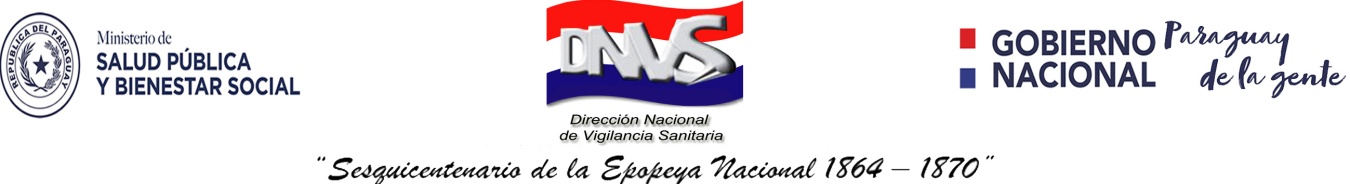 ANEXO IVCONSTANCIA DEL CODIGO DE NOTIFICACION SANITARIA OBLIGATORIA PARA PRODUCTOS DE HIGIENE PERSONAL COSMETICOS Y PERFUMES GRADO 1LA DIRECCIÓN NACIONAL DE VIGILANCIA SANITARIA, DANDO CUMPLIMIENTO A LO ESTABLECIDO POR EL DECRETO 3636/20, RECONOCE PARA FINES DE FABRICACIÓN, COMERCIALIZACIÓN Y/O IMPORTACIÓN, VIGILANCIA Y CONTROL; EL CODIGO DE LA NOTIFICACION SANITARIA OBLIGATORIA (NSO) PARA EL SIGUIENTE PRODUCTO:CODIGO DE NSO N°:                                                   VALIDEZ (60 DIAS HABILES DESDE SU OTORGAMIENTO)NOMBRE COMERCIAL:PRESENTACION   GRADO:CONDICION DE VENTA:SOLICITADO POR:DIRECTOR TECNICO:FABRICADO EN:POR:						ASUNCION,        DE …………. DE ………….FIRMA